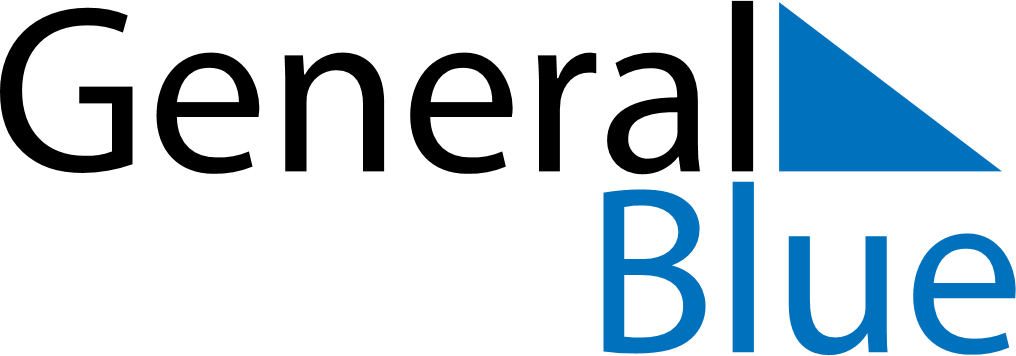 April 2025April 2025April 2025GuamGuamMondayTuesdayWednesdayThursdayFridaySaturdaySunday1234567891011121314151617181920Tax DayGood FridayEaster Sunday21222324252627Administrative Professionals Day282930